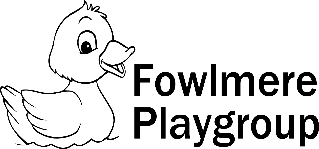 Managing Children with allergies, or who are sick or infectious (including reporting notifiable diseases)Our Aim:To provide care for healthy children through preventing cross infection of viruses and bacterial infections and promote health through identifying allergies and preventing contact with the allergenic trigger. To ensure Staff members understand how to support children who are poorly and the procedures to take to make them feel comfortable until their parents or carers arrive to take them home to recover. To improve awareness of what actions will be taken in an emergency situation and the correct time period children must be kept off of Fowlmere Playgroup to stop the spread of infection. We can refuse admittance to children who have a temperature, sickness and diarrhoea or a contagious infection or disease in order to prevent the spread of this to the other children and staff at Fowlmere Playgroup. Procedures: Illness: If children appear unwell during the day – for example, if they have a temperature, sickness, diarrhoea or pains, particularly in the head or stomach – we will call the parents and ask them to collect the child, or to send a known carer or another family member to collect the child on their behalf.If a child has a temperature, they are kept cool, by removing top clothing and sponging their heads with cool water, but kept away from draughts. The child's temperature is taken using an electronic thermometer, kept in the first aid box. If the child runs a temperature, the child’s parents / carer will be contacted and asked to collect the child to reduce the risk of febrile convulsions and so that medication such as Calpol can be administered at home to lower the child’s temperature. After diarrhoea or sickness, parents must keep children home for 48 hours following the last episode.In extreme cases of emergency, an ambulance is called, and the parent informed.Allergies: When children start at the setting we ask their parents if their child suffers from any known allergies. This is recorded on their Registration Form. Any allergies are then recorded on our allergy list in the kitchen cupboard and will detail the nature of the allergic reactions (e.g. anaphylactic shock reaction, including rash, reddening of skin, swelling, breathing problems etc.) Staff will decide upon what control measures to take so the child can be prevented from contact with the allergen and will be reviewed at intervals. When a nut allergy is present at the setting parents are made aware so that no nut or nut products are accidentally brought in, for example to Christmas/end of term parties or for birthday celebrations. Parents must ensure that medication to treat allergies is always present at the setting and that consent has been given in order for us to administer this in the event of an allergic reaction. Staff responsibilities:We have a list of excludable diseases and current exclusion times and will refer to them/following advice on how long a child may not attend Playgroup. This information will also be relayed to parents/carers. Ensure that once aware of, or are formally informed of the notifiable disease, our manager informs Ofsted and contacts Public Health England, and that we act on any advice given.Are aware of the Hygiene precautions for dealing with body fluids and will wear single-use vinyl gloves and aprons when changing children’s nappies, pants and clothing that are soiled with blood, urine, faeces or vomit. All soiled clothing will be bagged for parents to take home for cleaning.Understand how to safely clean furniture, toys and spillages of blood, urine, faeces or vomit by using mild disinfectant solution, mops and cloths; any cloths used are disposed of with the clinical waste.To complete Deep cleans of the setting/its resources at regular intervalsAre aware of any children with known allergies and what to do in case of allergic reactions, any medication used and how it is to be used (e.g. Epi pen). Seek further training if applicable for the administration of medication if needed such as when supporting children requiring assistance with tubes to help them with everyday living e.g. breathing apparatus, to take nourishment, colostomy bags.Inform parents should a new severe allergy become present, so they can avoid products being added to liunchboxes and lower the risk.Parent/carer responsibilities: Inform staff of any allergies, medical conditions and details on how staff can administer and support children with their prescribed medication as well as providing written consent for staff to be able to do so. Make us aware of any diagnosed illnesses and comply with exclusion periods set to stop the spread of infection to other children and staff as quickly as possible, so that we are able to inform Ofsted and other relevant organisations and act upon advice given.  Collect their children or make arrangements for other family members to collect in order to stop the spread of infection as soon as possible. (Within an hour from receiving/answering a call from Fowlmere Playgroup). Ensure medication for children is always kept on site at Fowlmere PlaygroupEnquire to their child’s GP or medical team supporting their child for further training to be provided to staff particularly their child’s key worker at Fowlmere Playgroup. Ensure their contact details are always up to date should they need to be contacted.This policy was adopted by………………….. Fowlmere Playgroup…………………………..On………………………………………………..Feb 2019……………………………………………Date to be reviewed………………………….June 2024………………………………………….Signed on behalf of the provider…………………………………………………………………….Name of signatory…………………Kayleigh Holwell……………………………………….Role of signatory (e.g. chair, director or owner)……………Chairperson…………. Updated June 2021. 		Jasmine RedrupReviewed June 2022		Verity SmithUpdated June 2023		Verity Smith